Programme type stage progression ou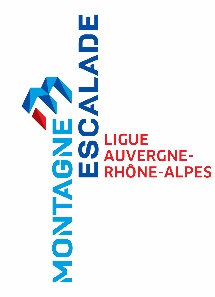  perfectionnement à la BérardeCe stage de perfectionnement est réservé aux jeunes ayant déjà participé aux "50 futurs alpinistes en Auvergne-Rhône-Alpes" les années précédentes, faisant partie d'une équipe départementale, ou justifiant d'une expérience suffisante.L’hébergement est au centre alpin de la Bérarde, et en refuge(s).Lundi : escalade (grande voie) : révision des techniques de grande voie et de la pose de protections. Mardi : monté en refuge. Ce moment de marche pour monter vers l’objectif du lendemain est un superbe lieu pour échanger sur les façons d’aller en montagne, ainsi que sur l’histoire des montagnes alentour.Mercredi : course mixte : neige/rocher. Cette journée est pour la plupart des jeunes le premier sommet où ils seront en position de leader dans la cordée, mais aussi en leader dans la préparation et dans les prises de décisions. L’échange avec le guide et l’initiateur est souvent riche en découvertes et source de confirmation.  Jeudi : sommet emblématique de la région. Le groupe choisit le sommet et est acteur à 100% de cette journée afin d’acquérir les connaissances apprises tout au long de la semaine. Retour au centre à 14h.Vendredi : De retour dans la vallée, après une semaine d'apprentissage dans des terrains faciles il est le moment de découvrir des grandes voies d'escalade avec l'ambiance "montagne". 